Приложение 1Рис.1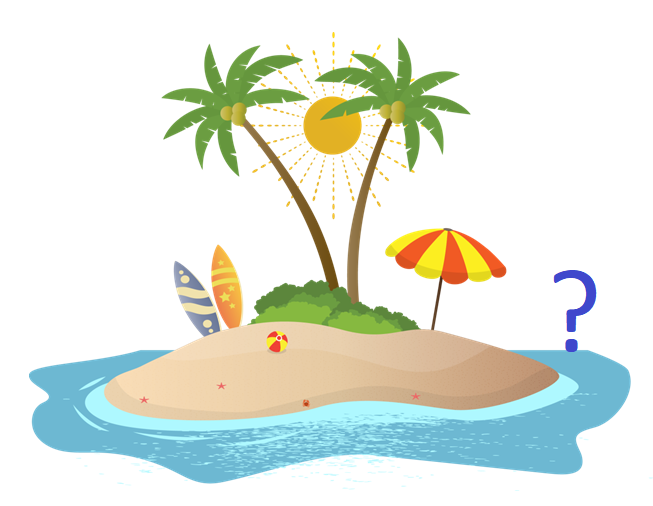 Рис. 2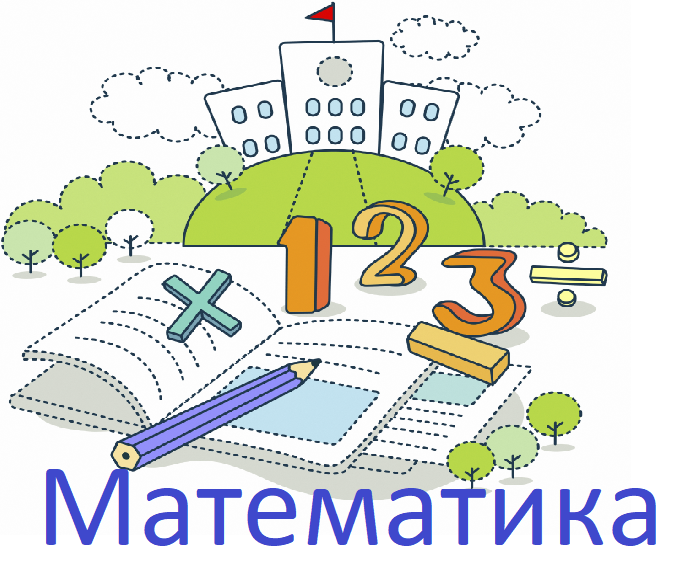 Рис.3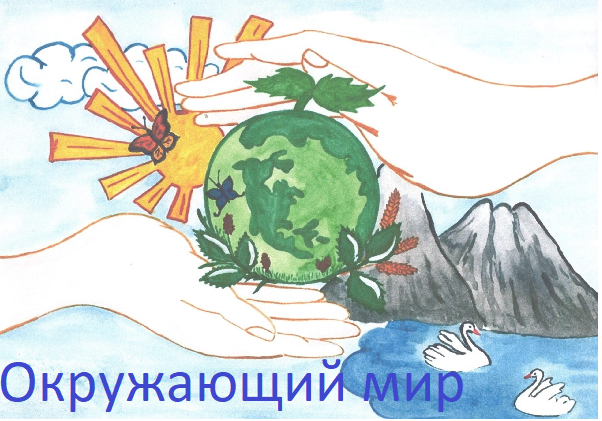 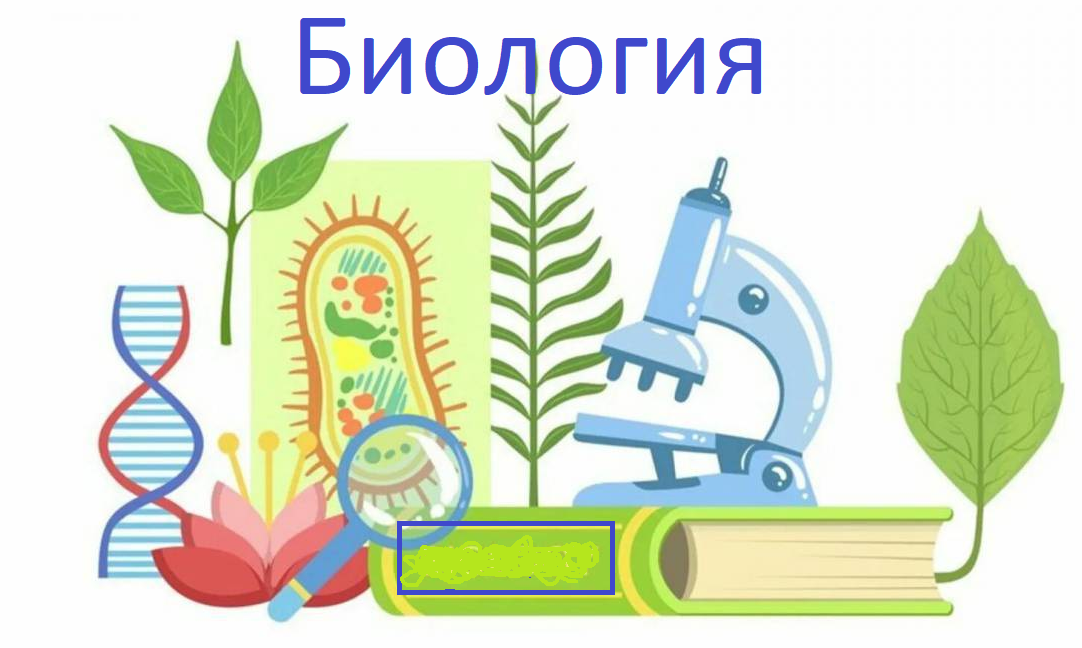 Рис. 4Рис.5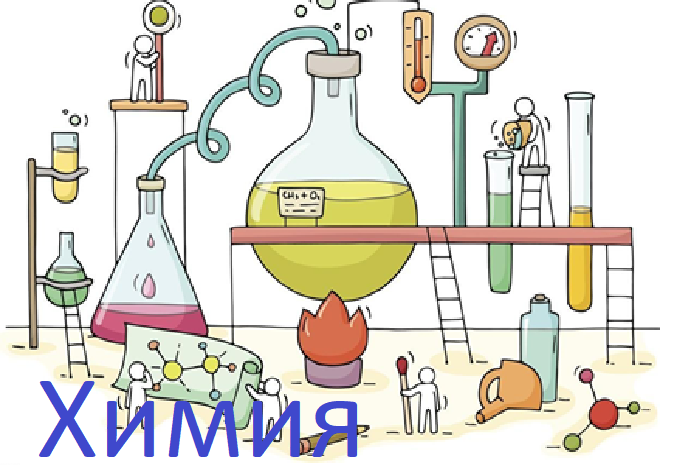 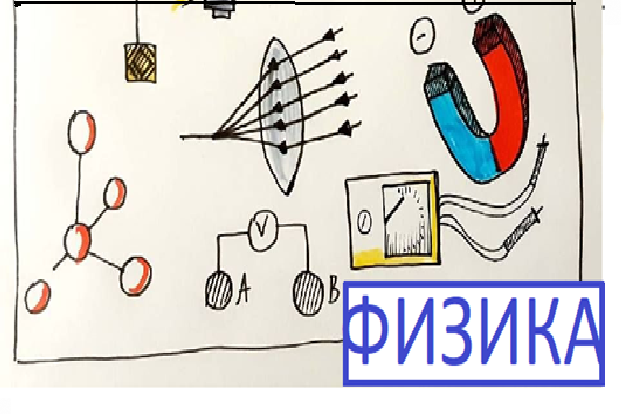 Рис.6Приложение 2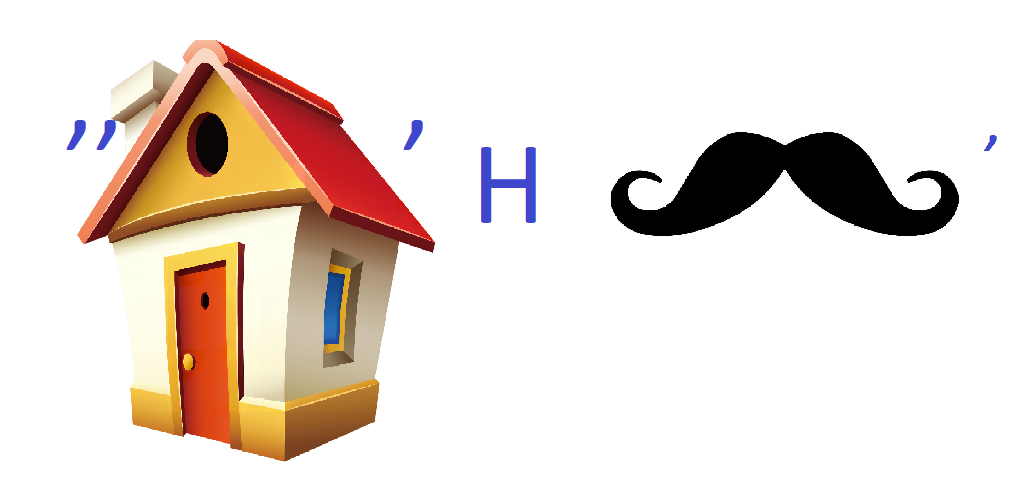 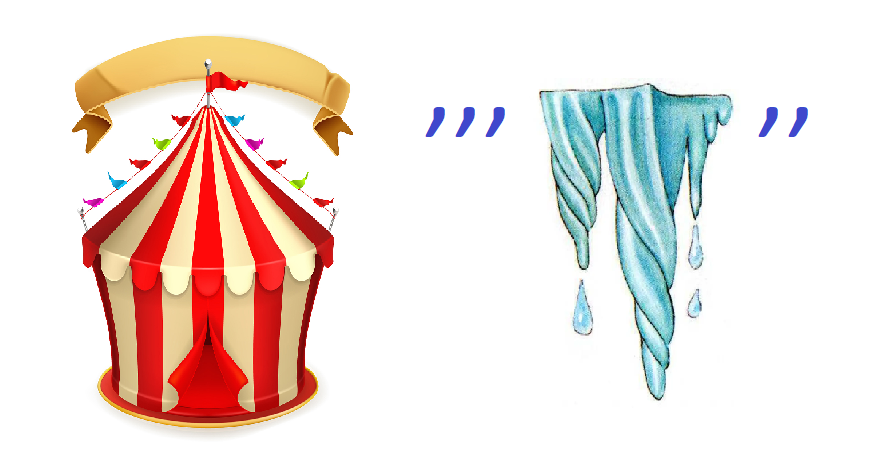 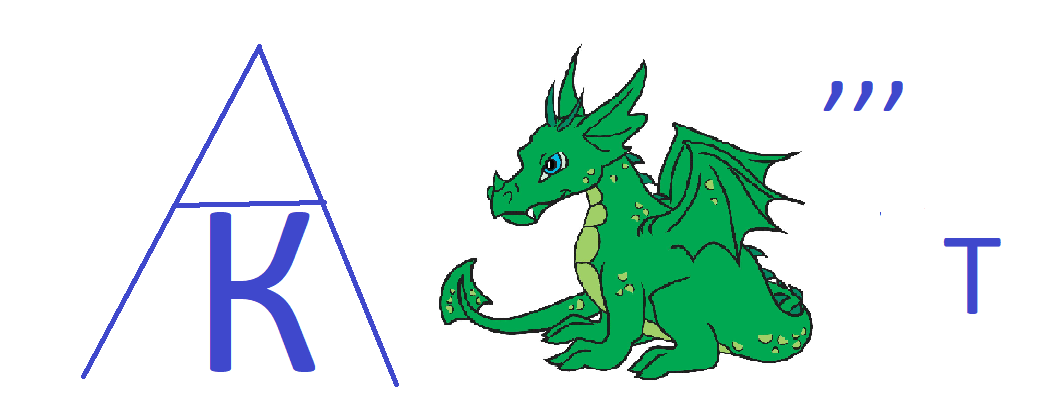 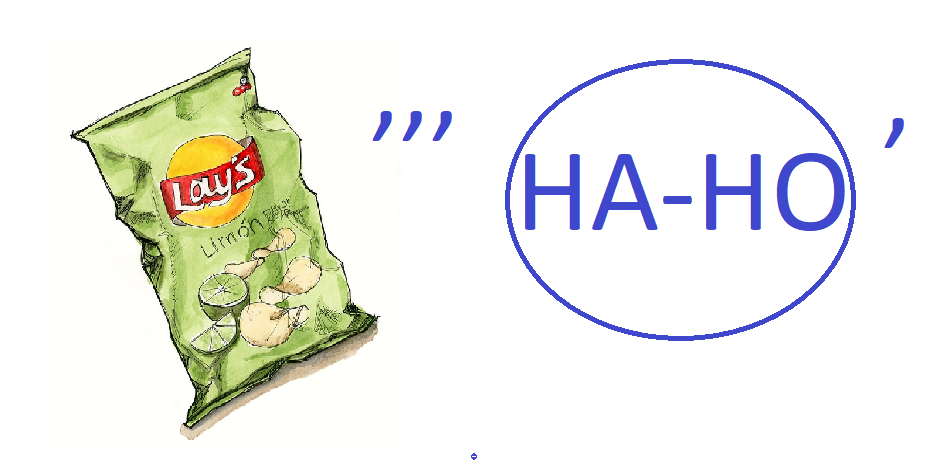 Приложение 3Приложение 4 «Раскодируй»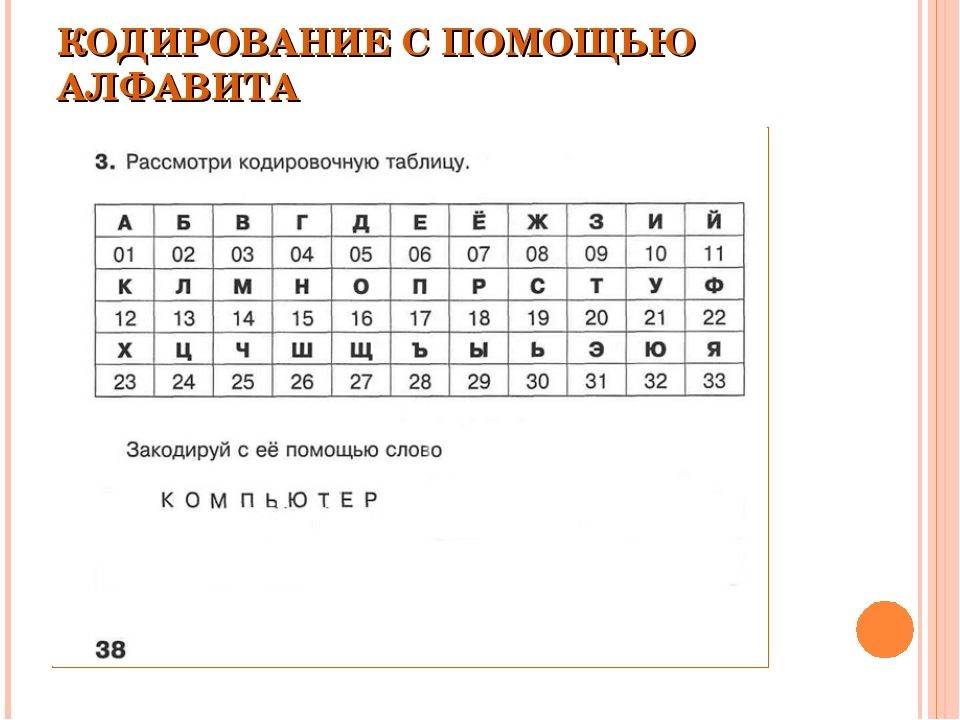 16 17 29 20 29Приложение 5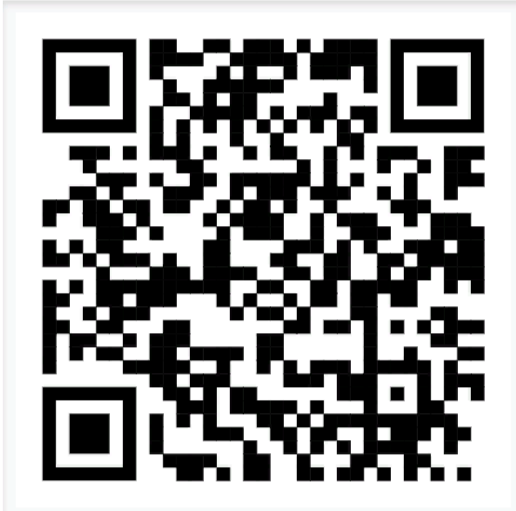 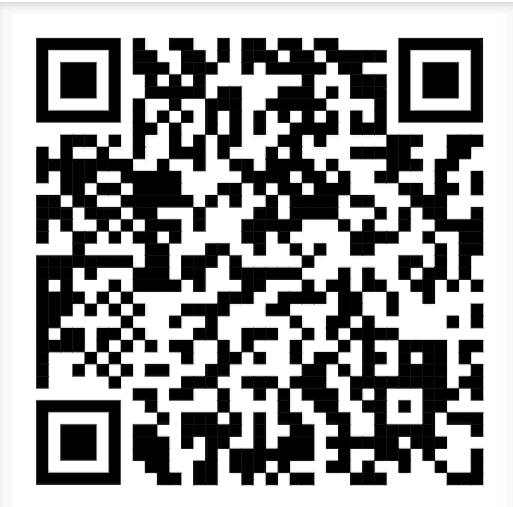 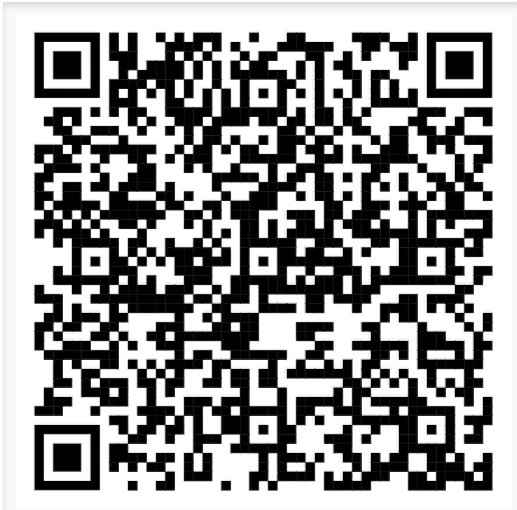 Приложение 61.6.7.    2.3.    4.     8.5.   1 команда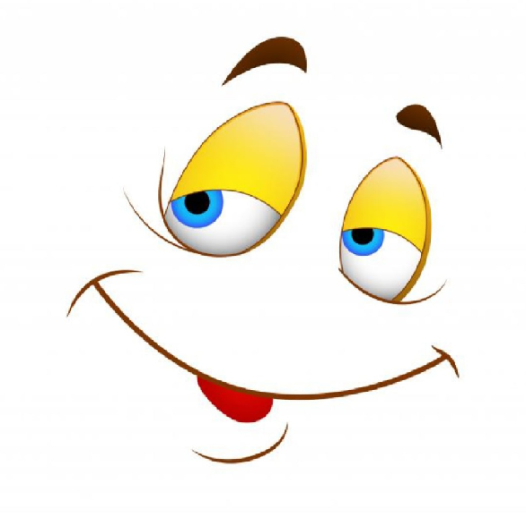 2 команда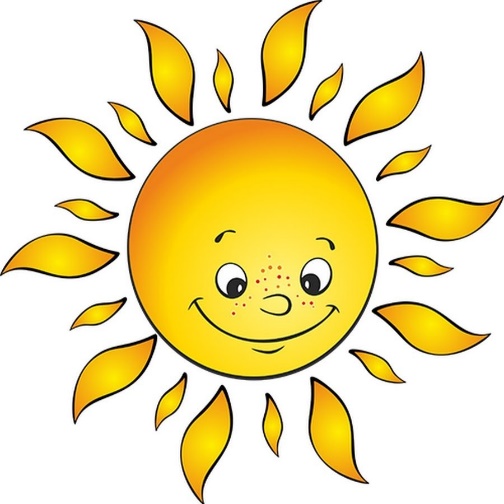 Подберите подходящие слова к картинке и запишитеПодберите подходящие слова к картинке и запишитеНеобходимо добавить к написанным словам, слова, отвечающие на вопрос кто? что?, какой? какая? какие?, что делают? как?Необходимо добавить к написанным словам, слова, отвечающие на вопрос кто? что?, какой? какая? какие?, что делают? как?1 команда2 команда